                                   PROGRAM – SEMINÁR O zákone č.  170 / 2018 Z. z. o zájazdoch, spojených službách cestovného ruchu, niektorých podmienkach podnikania v cestovnom ruchu a o zmene a doplnení niektorých zákonov ( praktické dopady na činnosť CK a CA),ktorý sa uskutoční 12.03.2019 v hoteli Holiday Inn Bratislava, Bajkalská 25/A, BratislavaProgram:9:00   -    9:45	Registácia9:00   - 10:00	Coffee break10:00 - 11:15 	Podstatné črty novej právnej úpravy  (Mgr. Tibor Hlinka hlavný štátny radca,              odbor ochrany spotrebiteľa MH SR )11:15 - 12:30	Nové povinnosti cestovných kancelárií a cestovných agentúr vo vzťahu
                          k Slovenskej obchodnej inšpekcii ( SOI budú zastupovať:		RNDr. Mgr.  Nadežda Machútová, ústredná riaditeľka SOI                          Mgr. Jana Dlhopolčeková, vedúca odboru ochrany spotrebiteľa,                          JUDr. Iveta Nespalová, metodik odboru ochrany spotrebiteľa,                           JUDr. Helena Latáková, metodik odboru ochrany spotrebiteľa).12:30  - 14:00	Prestávka na obed14:00  - 14:45	Služby a podmienky podnikania v cestovnom ruchu z pohľadu                          živnostenského zákona ( Ing. Ján Dutko, riaditeľ OŽP MV SR)14:45  -  15:30 Prvá časť panelovej diskusie ( všetci lektori a Mgr. Melničák)15:30  -  16:00  Coffee break16:00   -  17:00  Zákon o zájazdoch, spojených službách cestovného ruchu, niektorých	   podmienkach podnikania v cestovnom ruchu – nové výzvy a nuansy                              občianskoprávnej legislatívy pre prax ( JUDr. Róbert Dobrovodský, PhD.,
                              LL.M., prodekan právnickej fakulty TU v Trnave).17:00  -  18:00   Druhá časť panelovej diskusie18:00                    Záver 

člen: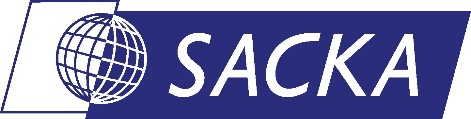 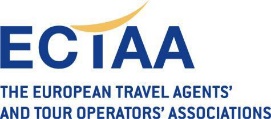 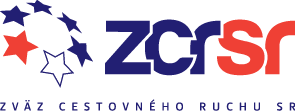 